Nom Prénom :……………………………………………………………………………..Classe :…………………………….Date :…………………………Compétences travaillées : Présenter à l’oral et à l’aide de support multimédia des solutions techniques au moment de revues de projetParticiper à l’organisation et au déroulement de projets Travail à faire Étudier et faire des recherches autour d’un produit (objet technique) en groupe.Réaliser un Diaporama en répondant aux questions.Présenter au reste de la classe le produit étudié.Critères de notation 1. Pour valider la compétence « Participer à l’organisation et au déroulement de projets », je dois maîtriser tous ces points durant le travail en équipe.2. Pour valider la compétence « Présenter à l’oral et à l’aide de support multimédia des solutions techniques au moment de revues de projet » Je dois maîtriser les critères suivants lors de mon passage à l’oral Durée de la présentation :                                                                   Échange (question/réponse) :6 à 9 minutes pour les groupes composés de trois élèves.                     5 minutes d’échange avec le reste de la classe8 à 12 minutes pour les groupes composés de quatre élèves.3. Le contenu de la Diaporama sera noté sur 10 points Bon courage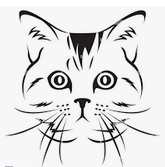 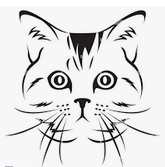 Cycle 4TECHNOLOGIE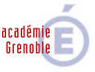 Cycle 4Évolution des objets techniques GroupeTravailler dans le calme (2pnts)Gestion des conflits (2pnts)Gestion du temps (2pnts)Utilisation d’un langage adapté (Attitude irréprochable) (2pnts)Savoir utiliser son espace numérique (Connexion, Stockage de son travail , recherche de ressources …) (2pnts)Elève 1XElève 2       XGroupeAttitude (Dynamique, regarde l’auditoire (2pnts) Maîtrise du sujet (ne lit pas les  notes, réponds aux questions à la fin de la présentation)(2pnts)Voix (puissante et articulée) (2pnts)Répartition égal du temps de parole (2pnts)Pratiquer des langages (Décrire, en utilisant les outils et langages de description adaptés la structure et le comportement des objets, enchaînement des idées, être clair dans les explications) (2pnts)Elève 1Elève 2       X